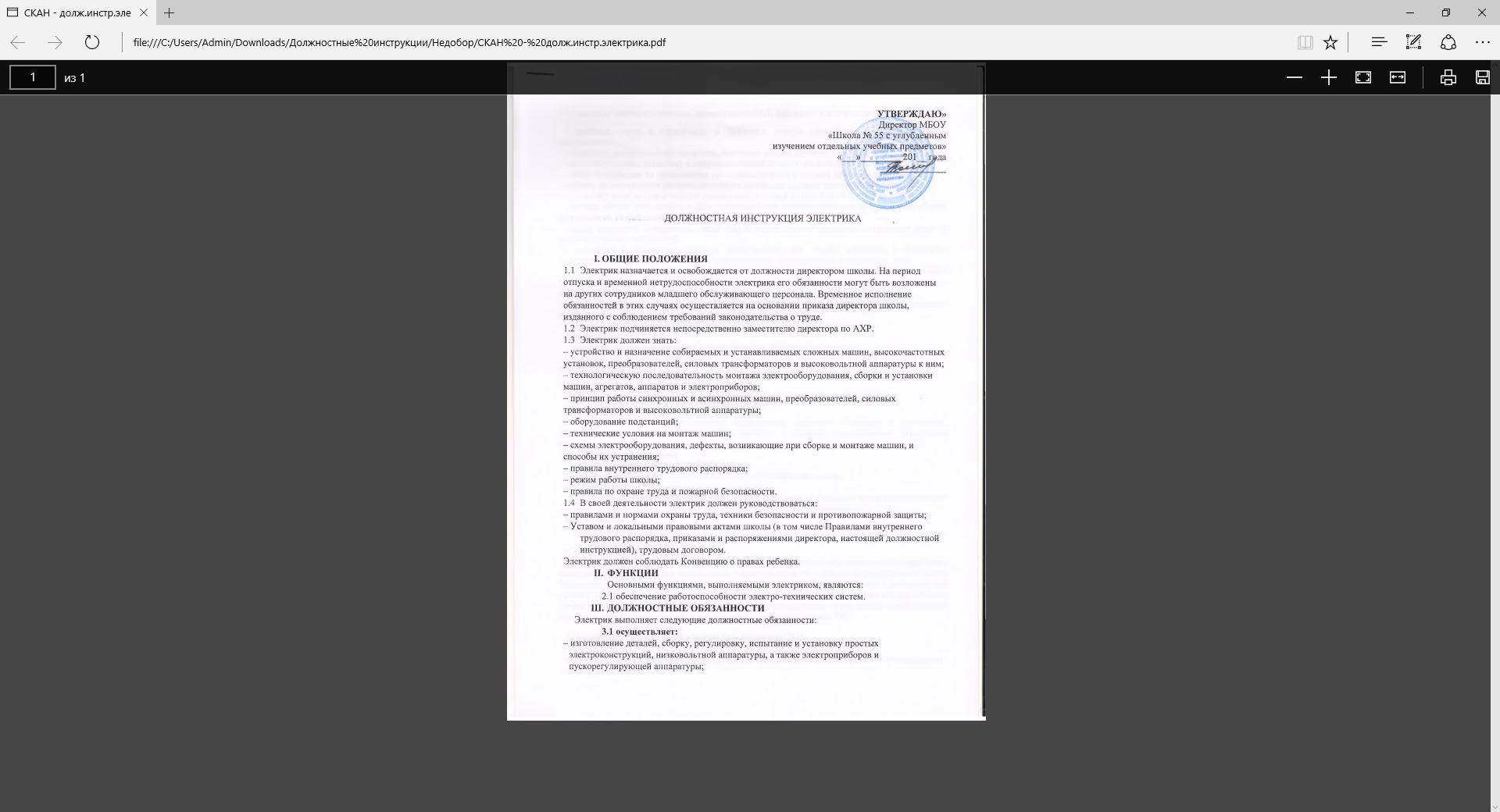 – прокладку световых, силовых, сигнализационных, фидерных и распределительных сетей;- пробивку гнезд в кирпичных и бетонных стенках шлямбуром и пневматическим инструментом;- сверление, развертывание отверстий, нарезание резьбы вручную и на станках;- заготовку панели, установку коммуникационной аппаратуры и монтаж станции питания;- вязку электросхем из проводников различного сечения и полный монтаж в корпусах;- работу по коммутации распределительных щитов для силовых электроустановок;- установку аппаратуры и полную коммутацию станций питания на силу тока до 1000А;- монтаж, сборку, регулировку и сдачу сложных узлов электрических машин и электроприборов на различных устройствах и машинах;- замер мощности, напряжения, силы тока и сопротивления проводов в отдельных цепях и различных видах соединений;- выявление и устранение дефектов, возникающих при сборке, установке и испытании электроаппаратуры, а также крупных электромоторов постоянного и переменного тока;- монтаж и демонтаж низковольтного и высоковольтного оборудования и сетей (распределительных устройств и высоковольтного электрооборудования с пусковой и регулирующей аппаратурой) напряжением до 35 кВ;- прокладку кабеля в траншеях, туннелях, каналах и блоках на тросах, с разделкой, сращиванием и монтажом линейных и концевых муфт и испытанием кабеля;- разметку мест установки аппаратуры;3.2. проходит:- обязательные предварительные и периодические медицинские осмотры;- обязательное обучение безопасным методам и приемам выполнения работ и оказания первой помощи пострадавшим.4. ПРАВАЭлектрик имеет право в пределах своей компетенции:4.1. представлять:- к дисциплинарной ответственности заместителям директора учащихся за проступки, дезорганизующие учебно-воспитательный процесс, в порядке, установленном Правилами поведения учащихся;4.2. вносить предложения:- по совершенствованию работы МОП;- по совершенствованию электротехнического обслуживания школы;4.3. запрашивать:- у руководства, получать и использовать информационные материалы и нормативно-правовые документы, необходимые для исполнения своих должностных обязанностей;4.4. повышать:- свою квалификацию.5. ОТВЕТСТВЕННОСТЬЗа неисполнение или ненадлежащее исполнение своих должностных обязанностей, нарушение законодательства РФ и иных нормативных правовых актов РФ, органов государственной власти Рязанской области, органов местного самоуправления города Рязани, приказов и распоряжений органов, осуществляющих управление в сфере образования в Рязанской области и городе Рязани, устава школы, коллективного договора, локальных нормативных актов школы электрик несет ответственность в соответствии с действующим законодательством РФ. 6. ВЗАИМООТНОШЕНИЯ. СВЯЗИ ПО ДОЛЖНОСТИЭлектрик:6.1. работает по графику, составленному исходя из 40-часовой рабочей недели и утвержденному директором школы;6.2. получает от директора школы и его заместителей информацию нормативно-правового и организационного характера, знакомится под расписку с соответствующими документами;6.3. исполняет обязанности других сотрудников МОП в период их временного отсутствия (отпуск, болезнь и т.п.). Исполнение обязанностей осуществляется в соответствии с законодательством о труде и Уставом школы на основании приказа директора.С должностной инструкцией ознакомлен (а), _____________ ____________________                                                                                                         (личная подпись)                      (расшифровка)«_____»_________________ _________ г.                    (дата ознакомления)